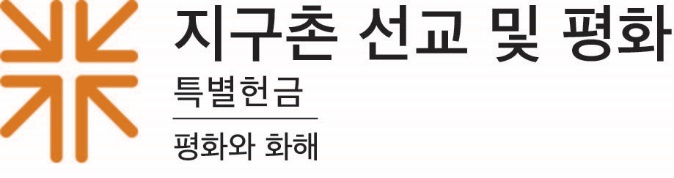 선교 활동 보고펜실베니아 교회, 지역사회에 '새로운 시작'을 선사하다동네 빨래방은 린다의 예배당이었다. 그곳에서 그녀는 자신과 가족들의 마음을 무겁게 짓누르고 있던 기도 제목을 처음으로 나누었다. 바로 돈 문제였다. 당시 린다는 4기 암환자였다.린다와 딸의 곁에 모인펜실베이니아 웨인즈버러 장로교회의 목사와 자원봉사자들에게 "내가 아프고 나서 빨아야 하는 이불의 양이 많아져서 집에서 빨래를 할 수 없었습니다"라고 말했다. 세탁 비용 때문에 린다의 가족을 비롯한 다른 가족들은 더 깊은 빈곤에 빠져들고 있었다. 그리하여 교회의 "새 출발: 사랑의 빨래" 세탁 봉사 프로그램이 시작되었고, 지구촌 선교 평화 특별 헌금 중 칼라일 노회에 돌아온 금액으로 일부 기금을 마련했다. 이렇듯, 노회에 돌아오는 특별 헌금의 일정 부분은 교회와 개인이 지역사회와 세계에서 평화를 증진할 수 있도록 해준다. 전통적으로 세계 성만찬의 날에 걷는 지구촌 선교와 평화 특별헌금은 금액의 절반이 전 세계의 중요한 문제를 해결하기 위해 교단 차원의 평화 증진과 세계 선교 노력에 쓰인다는 점에서 독특하다. 25%는 평화와 화해 활동을 위해 우리와 같은 교회에서 보유하고, 25%는 지역 차원의 유사한 사역을 위해 중간 공의회로 보내진다. (여러분 교회에 할당된 금액이 교회에서 하는 평화 증진 사역에 어떻게 사용될 것인지 이야기하십시오.)미국장로교 특별 헌금 및 모금 담당 부국장 윌슨 케네디 목사는 "웨인즈보로 교회의 세탁 봉사 프로그램은 평화를 증진하고자 하는 미국장로교의 오랜 헌신을 잘 보여줍니다"라고 말했다. "지역 사회의 소외된 사람들을 위해 빨래를 하는 것처럼 가장 단순한 일이라도, 예수님의 명령처럼 평화의 씨앗을 뿌리는 데 도움이 됩니다." 예수님의 계명을 따르는 것은 "새로운 시작"의 사명에 필수적인 요소이다.캐롤라인 비커리 목사는 "예수님은 우리가 취약한 사람들을 대하는 방식이 곧 예수님을 대하는 방식이라는 것을 분명히 말씀하셨습니다. 대부분의 교인은 대학 교육을 받고 글을 읽을 줄 아는 중산층입니다. 세탁 봉사 활동은 그들이 알지 못하는 어려움을 겪고 있는 세상과 소통할 수 있게 해줍니다. 세탁 비용이 얼마나 많이 드는지, 세제, 청소용품 또는 개인 위생용품을 구입하는 데 SNAP 혜택을 사용할 수 없다는 사실을 알게 되면 사람들은 충격을 받게 됩니다. 스스로를 깨끗하게 유지할 수 없다면 그 사람의 존엄성은 사라질 것입니다. 사람들이 스스로 존엄성을 지킬 수 있다면, 회복할 수 있습니다. 그래서 우리가 이것을 "새로운 시작"이라고 부르는 것입니다. 다시 시작할 수 있는 기회입니다"라고 말했다."교회 사역을 통해 하나님의 사랑이 드러날 수 있도록, 지역사회 사람들의 삶을 개선하고자 하는 수많은 작은 교회들이 있습니다"라고 비커리는 말했다. 지구촌 선교 평화 특별 헌금에 기부함으로써, 사람들은 자신이 사는 마을과 전 세계에서 하나님의 사랑을 실현하는 작은 교회들을 도울 수 있습니다 우리가 항상 말하듯이 우리 모두가 조금씩 드리면, 많은 것이 됩니다.  관대한 마음으로 헌금해 주십시오.기도합시다.평화의 하나님, 다른 사람을 위한 가장 단순한 사랑과 배려의 행위라도, 당신은 평화라고 해주십니다. 예수님의 인격으로 평화의 길을 보여주셔서 감사드립니다. 저희가 가진 은사를 통해 세상에 평화의 씨앗을 뿌리는 일을 할 때에 저희와 함께해주소서. 예수님 이름으로 기도드립니다.아멘.